МИНОБРНАУКИ рОССИИФилиал федерального государственного бюджетного образовательного учреждения высшего образования «Дагестанский государственный университет» в г. ДербентеРАБОЧАЯ ПРОГРАММА ОБЩЕОБРАЗОВАТЕЛЬНОЙ УЧЕБНОЙ ДИСЦИПЛИНЫ         ОУД.01 «Русский язык»по программе подготовки специалистов среднего звена (ППССЗ) среднего профессионального образованияДербент 2019Рабочая программа дисциплины разработана на основе требований Федерального государственного образовательного стандарта (далее – ФГОС) среднего общего образования, ФГОС СПО по специальности 38.02.01 «Экономика и бухгалтерский учёт (по отраслям)», для реализации основной профессиональной образовательной программы СПО на базе основного общего образования с получением среднего общего образования  Организация-разработчик:  Федеральное государственное бюджетное образовательное учреждение высшего образования «Дагестанский государственный университет», филиал в г. ДербентеРазработчик: преп. Казиева С.А.           Рабочая программа дисциплины рассмотрена и рекомендована к утверждению на заседании ПЦК филиала ДГУ в г.Дербенте протокол № 1 от «28» августа 2019 г.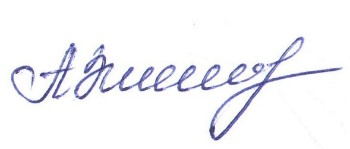 Председатель ПЦК     ________________      Зиярова А.Л.СОДЕРЖАНИЕ                                                                                                                                                       Стр.                                                            1.ПОЯСНИТЕЛЬНАЯ ЗАПИСКА	                                                                 4                                                                 2.ОБЩАЯ ХАРАКТЕРИСТИКА УЧЕБНОЙ ДИСЦИПЛИНЫ 	               53.МЕСТО УЧЕБНОЙ ДИСЦИПЛИНЫ В УЧЕБНОМ ПЛАНЕ 	               64.РЕЗУЛЬТАТЫ ОСОВОЕНИЯ УЧЕБНОЙ ДИСЦИПЛИНЫ                        65.СОДЕРЖАНИЕ УЧЕБНОЙ ДИСЦИПЛИНЫ 	                                        6.ТЕМАТИЧЕСКОЕ ПЛАНИРОВАНИЕ 	                                                       127.УЧЕБНО-МЕТОДИЧЕСКОЕ И МАТЕРИАЛЬНО-ТЕХНИЧЕСКОЕ             ОБЕСПЕЧЕНИЕ ПРОГРАММЫ УЧЕБНОЙ ДИСЦИПЛИНЫ                    14                                                              8.РЕКОМЕНДУЕМАЯ ЛИТЕРАТУРА                                                                  19	                                                                                                  1. ПОЯСНИТЕЛЬНАЯ ЗАПИСКА. 1.1. Область применения программы учебной дисциплины Общеобразовательная учебная дисциплина «Русский язык» изучается в 38.02.01 на экономическом отделении СПО 38.02.01. «Экономика и бухгалтерский учёт» (по отраслям) филиала ДГУ в г. Дербенте реализующего образовательную программу среднего общего образования в пределах освоения основной профессиональной образовательной программы СПО (ОПОП СПО) на базе основного общего образования при подготовке специалистов среднего звена.          Программа разработана на основе требований ФГОС среднего общего образования, предъявляемых к структуре, содержанию и результатам освоения учебной дисциплины «Русский язык», ФГОС СПО по специальности 38.02.01 «Экономика и бухгалтерский учет (по отраслям)», в соответствии с Рекомендациями по организации получения среднего общего образования в пределах освоения образовательных программ среднего профессионального образования на базе основного общего образования с учетом требований федеральных государственных образовательных стандартов и получаемой профессии или специальности среднего профессионального образования (письмо Департамента государственной политики в сфере подготовки рабочих кадров и ДПО Минобрнауки России от 17.03.2015 №06-259), а также с учетом Примерной основной образовательной программы среднего общего образования, одобренной решением федерального учебно-методического объединения по общему образованию (протокол от 28 июня 2016 г. № 2/16-з). 1.2. Цели и задачи учебной дисциплины: Содержание программы учебной дисциплины «Русский язык» направлено на достижение следующих целей: систематизация знаний по русской орфографии и пунктуации; формирование норм письменной литературной речи на основе овладения орфографическими и пунктуационными знаниями, умениями и навыками; совершенствование всех видов речевой деятельности и культуры устной и письменной речи, умений и навыков использования языка в различных сферах и ситуациях общения, соответствующих опыту, интересам, психологическим особенностям учащихся; развитие познавательных интересов, мышления и творческих способностей учащихся в процессе приобретения знаний и умений по русскому языку; углубление знаний о языке как знаковой системе и общественном явлении, его устройстве; формирование культуры межнационального общения, отношения к русскому языку как к духовной, нравственной ценности; овладение умениями опознавать, анализировать языковые явления и факты с учетом их различных интерпретаций; в необходимых случаях давать исторический комментарий к языковым явлениям; оценивать языковые явления и факты с точки зрения нормативности, соответствия сфере и ситуации общения; разграничивать варианты норм и речевые нарушения 2. ОБЩАЯ ХАРАКТЕРИСТИКА УЧЕБНОЙ ДИСЦИПЛИНЫ. Русский язык как средство познания действительности обеспечивает развитие интеллектуальных и творческих способностей обучающихся, развивает их абстрактное мышление, память и воображение, формирует навыки самостоятельной учебной деятельности, самообразования и самореализации личности. Содержание учебной дисциплины «Русский язык». Русский язык в профессиональных образовательных организациях, реализующих образовательную программу среднего общего образования в пределах освоения ОПОП СПО на базе основного общего образования, обусловлено общей нацеленностью образовательного процесса на достижение личностных, метапредметных и предметных результатов обучения, что возможно на основе компетентностного подхода, который обеспечивает формирование и развитие коммуникативной, языковой и лингвистической (языковедческой) и культуроведческой компетенций. В реальном образовательном процессе формирование указанных компетенций происходит при изучении каждой темы, поскольку все виды компетенций взаимосвязаны. Коммуникативная компетенция формируется в процессе работы по овладению обучающимися всеми видами речевой деятельности (слушанием, чтением, говорением, письмом) и основами культуры устной и письменной речи в процессе работы над особенностями употребления единиц языка в речи в соответствии с их коммуникативной целесообразностью. Это умения осознанно отбирать языковые средства для осуществления общения в соответствии с речевой ситуацией; адекватно понимать устную и письменную речь и воспроизводить ее содержание в необходимом объеме, создавать собственные связные высказывания разной жанрово-стилистической и типологической принадлежности. Формирование лингвистической (языковедческой) компетенции проходит в процессе систематизации знаний о языке как знаковой системе и общественном явлении, его устройстве, развитии и функционировании; овладения основными нормами русского литературного языка; совершенствования умения пользоваться различными лингвистическими словарями; обогащения словарного запаса и грамматического строя речи учащихся. Формирование культуроведческой компетенции нацелено на осознание языка как формы выражения национальной культуры, взаимосвязь языка и истории народа, национально-культурной специфики русского языка, владение нормами русского речевого этикета, культуры межнационального общения. При изучении русского языка на базовом уровне решаются задачи, связанные с формированием общей культуры, развития, воспитания и социализации личности. 3. МЕСТО УЧЕБНОЙ ДИСЦИПЛИНЫ В УЧЕБНОМ ПЛАНЕ Учебная дисциплина «Русский язык» является учебным предметом обязательной предметной области «Русский язык и литература» ФГОС среднего общего образования.  В профессиональных образовательных организациях, реализующих образовательную программу среднего общего образования в пределах освоения ОПОП СПО на базе основного общего образования, учебная дисциплина «Русский язык» изучается в общеобразовательном цикле учебного плана ОПОП СПО на базе основного общего образования с получением среднего общего образования (ППКРС, ППССЗ). В учебных планах ППКРС, ППССЗ учебная дисциплина «Русский язык входит в состав общих общеобразовательных учебных дисциплин, формируемых из обязательных предметных областей ФГОС среднего общего образования, для профессий СПО или специальностей СПО соответствующего профиля профессионального образования. 4. РЕЗУЛЬТАТЫ ОСВОЕНИЯ УЧЕБНОЙ ДИСЦИПЛИНЫ Освоение содержания учебной дисциплины «Русский язык» обеспечивает достижение студентами следующих результатов:  • личностных: Личностными результатами изучения предмета «Русский язык» являются следующие умения:  осознавать роль языка и речи в жизни людей;  эмоционально «проживать» текст, выражать свои эмоции;  понимать эмоции других людей, сочувствовать, сопереживать; обращать внимание на особенности устных и письменных высказываний других людей (интонацию, темп, тон речи; выбор слов и знаков препинания: точка или многоточие, точка или восклицательный знак). Средством достижения этих результатов служат тексты учебника. • метапредметных: Метапредметными результатами изучения курса «Русский язык» является формирование универсальных учебных действий (УУД). Регулятивные УУД:  определять и формулировать цель деятельности на занятиях с помощью преподавателя; проговаривать последовательность действий на занятиях;  учиться высказывать свое предположение (версию) на основе работы с материалом учебника;  учиться работать по предложенному преподавателем плану средством формирования регулятивных УУД служит проблемно- диалогическая технология. Познавательные УУД:     ориентироваться в учебнике (на развороте, в оглавлении, в условных обозначениях); в словаре;  находить ответы на вопросы в тексте, иллюстрациях;  делать выводы в результате совместной работы группы и преподавателя; преобразовывать информацию из одной формы в другую: подробно пересказывать небольшие тексты. Средством формирования познавательных УУД служат тексты учебника и его методический аппарат, обеспечивающие формирование функциональной грамотности (первичных навыков работы с информацией). Коммуникативные УУД:  оформлять свои мысли в устной и письменной форме (на уровне предложения или небольшого текста); слушать и понимать речь других; пользоваться приемами слушания: фиксировать тему (заголовок), ключевые слова; выразительно читать и пересказывать текст;  договариваться с одногруппниками совместно с преподавателем о правилах поведения и общения оценки и самооценки и следовать им;  учиться работать в паре, группе; выполнять различные роли (лидера, исполнителя). Средством формирования коммуникативных УУД служат проблемно-диалогическая технология и организация работы в парах и малых группах.  • предметных: Предметными результатами изучения курса «Русский язык» является: -- сформированность представлений о системе стилей языка художественной литературы:    --    владение навыками самоанализа и самооценки на основе наблюдений за собственной речью;   --  владение умением анализировать текст с точки зрения наличия в нём явной и скрытой, основной и второстепенной информации;  -- владение умением представлять тексты в виде тезисов, конспектов, аннотаций, рефератов, сочинений различных жанров; --- знание содержания произведений русской, родной и мировой классической литературы, их историко-культурного и нравственно-ценностного влияния на формирование национальной и мировой; осознанно, правильно, выразительно читать целыми словами;  понимать смысл заглавия текста; выбирать наиболее подходящее заглавие из данных; самостоятельно озаглавливать текст;  делить текст на части, озаглавливать части;   подробно и выборочно пересказывать текст; правильно называть звуки в слове, делить слова на слоги, ставить ударение, различать ударный и безударные слоги;  делить слова на части для переноса;  производить звуко-буквенный анализ слов и соотносить количество звуков и букв в доступных двусложных словах;  правильно списывать слова, предложения, текст, проверять написанное, сравнивая с образцом;  писать под диктовку слова, предложения, текст из 30-40 слов, писать на слух без ошибок слова, где произношение и написание совпадают;  видеть опасные места в словах, видеть в словах изученные орфограммы;  писать без ошибок большую букву в именах, отчествах, фамилиях людей, кличках животных, географических названиях; буквы безударных гласных, проверяемых ударением, в корнях двусложных слов; проверяемые буквы согласных на конце слов; буквосочетания чк, чн в словах; ь для обозначения мягкости согласных на конце и в середине слова; слова с непроверяемыми написаниями, определенные программой; писать предлоги раздельно с другими словами; различать одинаковые по написанию приставки и предлоги; графически объяснять выбор написаний в словах с изученными орфограммами;  находить и исправлять орфографические ошибки на изученные правила;  находить корень в группе однокоренных слов, видеть в словах изученные суффиксы и приставки, образовывать слова с помощью этих суффиксов и приставок; видеть и самостоятельно подбирать однокоренные слова;  обращать внимание на особенности употребления слов;  ставить вопросы к словам в предложении; видеть слова, называющие, о ком или о чѐм говорится в предложении и что говорится;  составлять предложения из слов, предложения на заданную тему; – предполагать по заглавию, иллюстрации и ключевым словам содержание текста; отвечать на вопросы учителя по ходу чтения и на вопросы ко всему тексту после его чтения; выбирать подходящее заглавие к тексту из ряда данных; 5.СОДЕРЖАНИЕ УЧЕБНОЙ ДИСЦИПЛИНЫ Раздел 1.Язык и речь. Функциональные стили речи.Тема 1.1. Язык и речь. Основные требования к речи.Тема 1.2 Функциональные стили речи. Научный стиль. Его признаки и особенности Тема 1.3 Официально-деловой стиль речи. Его признаки и особенностиТема 1.4 Публицистический стиль речи и художественныйРаздел 2. Лексическая система русского языка. Русская фразеология. Тема 2.1. Лексика. Лексическая система русского языка. Основные лексические единицы. Лексика с точки зрения её употребления. Активный и пассивный словарный запас. Однозначные и многозначные слова. Группы слов по лексическому значению. Употребление слов. Происхождение слов. Словари русского языка. Тема 2.2. Фразеология. Тема 2.3 Нормативное употребление слов и фразеологизмов. Происхождении фразеологизмов. Функции фразеологизмов в предложении и тексте. Фразеологизмы как изобразительное средство.  Раздел III. Фонетика, орфоэпия, морфемика. Орфография. Тема 3.1. Морфемика, фонетика и орфоэпия. Тема 3.2. Орфография. Основной принцип русской орфографии. Употребление прописных букв.     Употребление Ь и Ъ. Правописание безударных гласных в корне слова. Правописание согласных. Правописание приставок. Правила правописания сложных слов. Правописание гласных после шипящих и Ц. Раздел 4. Морфемика, словообразование, орфография.Тема 4.1 Фонема. Слог. Фонетические процессы русского языка. Орфоэпия.  Особенности русского ударения.    Логическое ударение. Основные нормы современного литературного произношения и ударения.Тема 4.2 Понятие о морфемике и составе слова. Способы словообразования. Исторические изменения в составе     слова. Международные словообразовательные элементы. Орфография.         Тема 4.3 Орфография: чередующиеся гласные; правописание приставок и     сложных слов.Раздел 5.Раздел V.Морфология и орфография Тема 5.1. Имя существительное. Правописание имени существительного. Имя существительное как часть речи. Правописание существительных. Суффиксы существительных.   Правописание сложных имен существительных. Стилистическое использование форм существительных. Тема 5.2. Имя прилагательное. Правописание имени прилагательного. Имя прилагательное как часть речи. Значение и грамматические признаки имени прилагательного. Разряды прилагательных по значению. Правописание окончаний имен прилагательных. Правописание прилагательных с различными суффиксами. Правописание сложных прилагательных. Тема 5.3. Имя числительное. Правописание имени числительного. Имя числительное как часть речи. Грамматические признаки имени числительного. Разряды числительных. Правописание числительных. Синтаксическая роль. Тема 5.4. Местоимение. Правописание местоимений. Местоимение как часть речи. Разряды местоимений. Значение и употребление местоимений. Правописание неопределенных и отрицательных местоимений. Тема 5.5. Глагол. Правописание глаголов. Глагол как часть речи. Глагольное сказуемое (простое и составное). Правописание безударных личных окончаний глаголов. Правописание Ь в глаголах. Формообразование глаголов. Суффиксы глаголов. Стилистическое использование глагольных форм. Тема 5.6. Причастие. Правописание причастий. Основные грамматические признаки причастий. Значение и употребление причастий. Действительные и страдательные причастия. Суффиксы действительных и страдательных причастий. Отличие причастий от отглагольных прилагательных. Правописание Н и НН в отглагольных прилагательных и причастиях. Правописание НЕ с причастиями. Причастный оборот. Синтаксическая роль. Тема 5.7. Деепричастие. Правописание деепричастий. Деепричастия и особенности их образования и употребления. Деепричастия совершенного и несовершенного вида. Суффиксы деепричастий. Деепричастный оборот. Синтаксическая роль. Тема 5.8. Наречие. Правописание наречий. Основные грамматические свойства наречий. Правописание суффиксов наречий. Не и ни в местоименных отрицательных наречиях.  Правописание наречий (слитно, раздельно, через дефис).  Раздел 6.               Раздел VI.  Служебные части речи.Тема 6.1. Служебные части речи, их правописание. Понятие о служебных частях речи. Предлоги. Союзы. Частицы. Правописание производных и непроизводных предлогов. Правописание союзов. Раздельное написание частиц и написание через дефис. Правописание НЕ с различными частями речи. Правописание частицы НИ.  Раздел 7.              Раздел VII. Синтаксис и пунктуация современного русского языка. Тема 7.1. Синтаксис и пунктуация. Понятие о словосочетании. Понятие о синтаксисе и пунктуации. Словосочетание. Главное слово и зависимое. Типы словосочетаний. Виды подчинительной связи в словосочетаниях.Тема 7.2 Простое предложение. Знаки препинания в простом предложении. Виды предложений. Грамматическая основа. Главные и второстепенные члены предложения. Двусоставные и односоставные предложения. Виды односоставных предложений. Простое осложненное предложение. Тема 7.3. Сложное предложение. Знаки препинания в сложном предложении. Основные виды сложных предложений. Средства сочинительной и подчинительной связи. Знаки препинания в сложносочиненном, сложноподчиненном и бессоюзном предложениях. Предложения комбинированного типа. Тема 7.4. Способы передачи чужой речи. Прямая и косвенная речь. Замена прямой речи косвенной. Диалог. Знаки препинания при цитатах. 6.ТЕМАТИЧЕСКОЕ ПЛАНИРОВАНИЕ 6.1. При реализации содержания общеобразовательной учебной дисциплины «Русский язык» в пределах освоения ОПОП СПО на базе основного общего образования с получением среднего общего образования учебная нагрузка студентов составляет 116 часа, из них аудиторная (обязательная) учебная нагрузка, включая практические занятия, 100 часов; внеаудиторная самостоятельная работа студентов 8 часов, консультации 2 часа. 6.2.  Тематический план и содержание учебной дисциплины «Русский язык»   Для характеристики уровня освоения учебного материала используются следующие обозначения:1. – ознакомительный (узнавание ранее изученных объектов, свойств); 2. – репродуктивный (выполнение деятельности по образцу, инструкции или под руководством)3. – продуктивный (планирование и самостоятельное выполнение деятельности, решение проблемных задач)7.Учебно-методическое и материально- техническое обеспечение программы учебной дисциплины     При реализации образовательной программы подготовки по дисциплине «Русский язык» материально-техническая база должна обеспечивать проведение всех видов дисциплинарной подготовки, лабораторной и самостоятельной работы обучающихся, предусмотренных учебным планом ООП. В этих целях предполагается использование компьютерного класса, оргтехники, теле- и аудиоаппаратуры (все в стандартной комплектации для практических занятий и самостоятельной работы); доступ к сети Интернет (во время самостоятельной подготовки и на практических занятиях). Особую роль играет наличие лингафонного кабинета с необходимым программным обеспечением                Кабинет иностранного языка       Доска маркерная -1шт.     1. Пульт преподавателя (все модификации) - 1шт.   2. Спец. стол преподавателя (все модификации) – 1шт.  3. Пульт ученика (все модификации) – 12шт.  4. Стол – кабинка ученика (кроме модификации 02) -12 шт.  5. Телефонно - микрофонная гарнитура (ТМГ) (все модификации) – 12шт.  6. Магнитофон RQ – 2102 («PANASONIC»)(кроме модификаций «01 Мб», «02 Мб») – 2шт.   7. Персональный компьютер (модификации «01а, б СЭМ», «02СЭМ») -1шт.   8. Мультимедиа проектор (модификации «01а, бСЭМ», «02СЭМ») -1шт.   9. Проекционный экран (модификации «01а, бСЭМ», «02СЭМ») -1 шт.   10. Телевизор («PANASONIC») -1шт.   11. Защитные кабель – каналы (все модификации) – 1 комплект.   12. Установочные элементы (все модификации) – 1 комплект.    13.  Эксплуатационная документация (все модификации) – 1 комплект     Библиотека, читальный зал с выходом в сеть Интернет-Столы двухместные -30 шт., стулья -60 шт., компьютер – 6 шт., проектор – 1 шт., экран для проектора – 1 шт., кафедра-трибуна- 1 шт.    Перечень лицензионного программного обеспечения.    Реквизиты подтверждающего документа                                 Сертификат на право использования корпоративных программных продуктов OfficeStd 2013 RUSOLP NL Acdmc выдано 20 марта 2015 г. Номер лицензии 64919336 Дата получения лицензии 2015-03-17 (бессрочно).       Контракт  №188-ОА ИКЗ:181056203998305720100100231875829000 «21» ноября 2018г. г.Махачкала «Поставка программного обеспечения» (№ извещения 0303400000318000188) от 09.11.2018г (программы для ЭВМ).            Контракт №173-ОА На поставку неисключительных (пользовательских) прав на программного обеспечение Kaspersky Endpoint Security для бизнеса- Стандартный Russian Edition. 250— 499 Node 2 year Educational Renewal License ИКЗ:181056203998305720100100231875829000 «06» ноября 2018г. г.Махачкала «Поставка антивирусного программного обеспечения»                           Контракт№145-кз КЗ:181056203998305720100100231875 «03» октября» 2018г г. Махачкала Неисключительная лицензия на использование программного обеспечения системы поиска заимствований и анализа документов СПС Консультант Бюджетные организации (базовый вып.) (включая Российское законодательство (бюджетные организации). Путеводитель по бюджетному учёту и налогам. Вопросы –ответы (бюджетные организации) (ОВП)                           Контракт№133-кз ИКЗ:1810562039983057201001002312955829000 «31» июля 2018г 4601546117564 1 С: Предприятие 8. Комплект для обучения для высших и средних уч.завед. Продажа по договору о сотрудничестве с высш. и средними образовательными учреждениями Договор № 26012017/3 от«26» января 2017гЭКЗАМЕНАЦИОННЫЕ ВОПРОСЫСлово и его лексическое значение. Группы слов по лексическому значению. Фразеология русского языка. Функции фразеологизмов в предложении и тексте. Словари русского языка.  Согласные и гласные звуки русского языка. Обозначение мягкости согласных. Самостоятельные и служебные части речи. Русская орфография и ее основной принцип. Принципы русской орфографии. Правописание слов с чередующимися гласными в корне. Правописание гласных после шипящих и Ц. Правописание согласных в корне. Звонкие, глухие, непроизносимые согласные. Имя существительное.  Значение,  морфологические признаки. Правописание приставок ПРЕ- и  ПРИ-. Употребление разделительных знаков Ъ и Ь. Словообразование – источник пополнения словарного запаса. Основные способы словообразования. Правила правописания сложных слов. Глагол. Спряжение глаголов.  Имя прилагательное: значение, морфологические признаки. Виды глагола: образование, значение, употребление. Лексика – строительный материал языка. Синонимы и антонимы. Стили речи: разговорный и книжный. Стили речи. Особенности делового стиля. Стили речи. Особенности научного стиля. Текст, его основные признаки. Тема и основная мысль текста.  Фонетическая система русского языка. Текст: описание, повествование, рассуждение и их признаки. Понятие о словосочетании. Виды подчинительной связи. Простое предложение. Виды простых предложений. Сложное предложение. Основные виды сложных предложенийСложноподчиненные предложения с придаточными разных типов. Бессоюзное сложное предложение. Запятая и точка с запятой в бессоюзном сложном предложении. Бессоюзное сложное предложение. Двоеточие и тире в бессоюзном сложном предложении. Знаки препинания при прямой речи. Диалог. Знаки препинания при цитатах.  РЕКОМЕНДУЕМАЯ ЛИТЕРАТУРА Основная литература:Русский язык. Введение в науку о языке. Лексикология. Этимология. Фразеология. Лексикография [Электронный ресурс]: учебник / Г.Г. Инфантова [и др.]. — Электрон. текстовые данные. — М. : Академический Проект, 2015. — 240 c. — 978-5-8291-2529-5. — Режим доступа: http://www.iprbookshop.ru/36550.html Современный русский язык [Электронный ресурс]: курс лекций /. — Электрон. текстовые данные. — Воронеж: Воронежский государственный архитектурно-строительный университет, ЭБС АСВ, 2017. — 244 c. — 978-5-7731-0496-4. — Режим доступа: http://www.iprbookshop.ru/72938.html Недоступова Л.В. Русский язык [Электронный ресурс]: учебно-методическое пособие для студентов факультета СПО / Л.В. Недоступова. — Электрон. текстовые данные. — Воронеж: Воронежский государственный архитектурно-строительный университет, ЭБС АСВ, 2015. — 128 c. — 978-5-89040-526-5. — Режим доступа: http://www.iprbookshop.ru/55059.html 3. Новикова Л.И. Русский язык [Электронный ресурс]: практикум для СПО / Л.И. Новикова, Н.Ю. Соловьева, У.Н. Фысина. — Электрон. текстовые данные. — М.: Российский государственный университет правосудия, 2017. — 256 c. — 978-5-93916-586-0. — Режим доступа: http://www.iprbookshop.ru/74179.htm Методика обучения русскому языку и литературному чтению: учеб и практ. для СПО / под ред. Зиновьевой, Т.И. – М.: Юрайт, 2017. -468с. – Серия: Профессиональное образование. – ISBN 978-5-534-00330-7Дополнительная литература:1.Методика обучения русскому языку и литературному чтению: учеб и практ. для СПО / под ред. Зиновьевой, Т.И. – М.: Юрайт, 2017. -468с. – Серия: Профессиональное образование. – ISBN 978-5-534-00330-72.Рогачева Е.Н. Русский язык. Синтаксис и пунктуация. Второй уровень владения языком [Электронный ресурс] : учебное пособие / Е.Н. Рогачева, О.А. Фролова, Е.А. Лазуткина. — 2-е изд. — Электрон. текстовые данные. — Саратов: Ай Пи Эр Медиа, 2019. — 114 c. — 978-5-4486-0439-3. — Режим доступа: http://www.iprbookshop.ru/79813.htmlИнтернет-ресурсы Перечень ресурсов информационно-телекоммуникационной сети «Интернет» (далее - сеть «Интернет»), необходимых для освоения дисциплины.Электронно-библиотечная система IPRbooks -Режим доступа: http://www.iprbookshop.ru/79813.htmlСправочная правовая система «КонсультантПлюс» - Режим доступа: www.consultan.ru.Сайт образовательных ресурсов Даггосуниверситета. - Режим доступа: http://edu.icc.dgu.ru. Специальность:  38.02.01 Экономика и бухгалтерский       учет (по отраслям)Обучение:по программе базовой подготовкиУровень образования, на базе которого осваивается ППССЗ:основное общее образованиеКвалификация:    бухгалтерФорма обучения:очная       Тема 1.5. Разговорный стиль речи. Его основные признаки и сфера использования.Наименование разделов и темСодержание учебного материала, лабораторные и практические занятия, самостоятельная работа студентовСодержание учебного материала, лабораторные и практические занятия, самостоятельная работа студентовОбъем часовУровень освоения12234ВведениеСодержание учебного материалаСодержание учебного материала1161Раздел 1.Язык и речь. Функциональные стили речи.Содержание учебного материалаСодержание учебного материала10Раздел 1.Язык и речь. Функциональные стили речи.1Язык и речь. Основные требования к речи.22222Раздел 1.Язык и речь. Функциональные стили речи.2Функциональные стили речи. Научный стиль. Его признаки и особенности.22222Раздел 1.Язык и речь. Функциональные стили речи.3Официально-деловой стиль речи. Его признаки и особенности.22222Раздел 1.Язык и речь. Функциональные стили речи.4Публицистический стиль речи и художественный.22222Раздел 1.Язык и речь. Функциональные стили речи.5Разговорный стиль речи. Его основные признаки и сфера использования.22Раздел 1.Язык и речь. Функциональные стили речи.Текст как произведение речи. Признаки, структура текста.2Раздел 1.Язык и речь. Функциональные стили речи.Внеаудиторная самостоятельная работа студентов:- составление текста на свободную тему (рассуждение);- работа над оформлением основных документов официально-делового стиля;- работа с текстами научного стиля.Внеаудиторная самостоятельная работа студентов:- составление текста на свободную тему (рассуждение);- работа над оформлением основных документов официально-делового стиля;- работа с текстами научного стиля.23Раздел 2. Лексика и фразеология. Содержание учебного материалаСодержание учебного материала63Раздел 2. Лексика и фразеология. 1Лексическая система русского языка. Основные лексические единицы.211Раздел 2. Лексика и фразеология. 2Лексика с точки зрения её употребления. Активный и пассивный словарный запас.211Раздел 2. Лексика и фразеология. 3Фразеология. Нормативное употребление слов и фразеологизмов21Раздел 2. Лексика и фразеология. Внеаудиторная самостоятельная работа студентов:- работа со словарями.Внеаудиторная самостоятельная работа студентов:- работа со словарями.23Раздел 3. Фонетика, орфоэпия, графика, орфография.Содержание учебного материалаСодержание учебного материала83Раздел 3. Фонетика, орфоэпия, графика, орфография.1Фонема. Слог. Фонетические процессы русского языка.21Раздел 3. Фонетика, орфоэпия, графика, орфография.2Орфоэпия. Особенности русского ударения. Логическое ударение.2222Раздел 3. Фонетика, орфоэпия, графика, орфография.3Основные нормы современного литературного произношения и ударения.2222Раздел 3. Фонетика, орфоэпия, графика, орфография.4Написания, подчиняющиеся традиционным принципам русской орфографии.2222Раздел 4.Морфемика, словообразование, орфография.Содержание учебного материалаСодержание учебного материала14222Раздел 4.Морфемика, словообразование, орфография.1Понятие морфемы. Морфемный разбор. Способы словообразования.62Раздел 4.Морфемика, словообразование, орфография.2Орфография: чередующиеся гласные; правописание приставок и сложных слов.62Раздел 4.Морфемика, словообразование, орфография.3 Контрольная работа. Аттестационный тест23Раздел 4.Морфемика, словообразование, орфография.Внеаудиторная самостоятельная работа студентов:- работа со словообразовательным и орфографическим словарем.Внеаудиторная самостоятельная работа студентов:- работа со словообразовательным и орфографическим словарем.23Раздел 5. Морфология и орфография.Содержание учебного материалаСодержание учебного материала123Раздел 5. Морфология и орфография.1Имя существительное. Склонение существительных. Их правописание.61131Раздел 5. Морфология и орфография.2Имя прилагательное; правописание и употребление.61131Раздел 5. Морфология и орфография.Промежуточный контроль за 1 семестр Дифф. зачет 1131Раздел 5. Морфология и орфография.              Итого за 1 семестр: 57 ч.  Внеаудиторная самостоятельная работа студентов: 6ч.1131Раздел 5. Морфология и орфография.2 семестр	101131Раздел 5. Морфология и орфография.1Глагол и его формы, правописание и употреблений.21131Раздел 5. Морфология и орфография.2Правописание числительных. Разряды и правописание местоимений.4        1        1Раздел 5. Морфология и орфография.3Грамматические признаки наречия. Правописание. Слова категории состояния.4        1        1Раздел 6.Служебные части речи.Содержание учебного материалаСодержание учебного материала14        1        1Раздел 6.Служебные части речи.1Предлог как часть речи. Правописание производных предлогов.421Раздел 6.Служебные части речи.2Правописание союзов.421Раздел 6.Служебные части речи.3Правописание частиц НЕ и НИ с разными частями речи.411Раздел 6.Служебные части речи.4Употребление и правописание междометий. 211Раздел 6.Служебные части речи.Внеаудиторная самостоятельная работа студентов:- подготовка по служебным частям речи;- работа над рефератами.Внеаудиторная самостоятельная работа студентов:- подготовка по служебным частям речи;- работа над рефератами.             23Раздел 7.Синтаксис и пунктуация.Содержание учебного материалаСодержание учебного материала263Раздел 7.Синтаксис и пунктуация.1Строение словосочетания.421Раздел 7.Синтаксис и пунктуация.2Простое предложение. Односоставные предложения421Раздел 7.Синтаксис и пунктуация.3Осложненное простое предложение.4333222Раздел 7.Синтаксис и пунктуация.4Сложное предложение. Знаки препинания в сложносочиненных предложениях.              4333222Раздел 7.Синтаксис и пунктуация.5Знаки препинания в сложноподчиненных предложениях.4333222Раздел 7.Синтаксис и пунктуация.6Знаки препинания в бессоюзных сложных предложениях. Знаки препинания в сложных предложениях с разными видами связи.4333222Раздел 7.Синтаксис и пунктуация.7Обобщающее повторение.2333222Раздел 7.Синтаксис и пунктуация.Промежуточный контроль за 2 семестр         экзамен 23Раздел 7.Синтаксис и пунктуация.Контрольная работа.Консультация Контрольная работа.Консультация 21       3Итого за 2 семестр:Практические занятия – 59 ч.; Внеаудиторная самостоятельная работа студентов- 2 ч.Итого за 2 семестр:Практические занятия – 59 ч.; Внеаудиторная самостоятельная работа студентов- 2 ч.                                                                                                                                                                                       Итого: 59	                                                                                                                                                                                       Итого: 59	                                                                                                                                                                                       Итого: 59	        50